Publicado en España el 23/02/2024 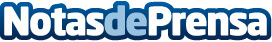 Exploración de las tendencias de colores para dormitorios en el 2024, por Pintores Madrid CalidadLa elección del color de la pared detrás de la cama dentro del dormitorio es un aspecto crucial en la decoración de interioresDatos de contacto:PINTORES MADRID CALIDADExploración de las tendencias de colores para dormitorios en el 2024690 80 48 64Nota de prensa publicada en: https://www.notasdeprensa.es/exploracion-de-las-tendencias-de-colores-para Categorias: Interiorismo Madrid Servicios Técnicos Hogar http://www.notasdeprensa.es